Bydgoszcz, 20 maja 2022 r.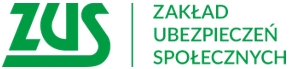 Informacja prasowaOd czerwca więcej dorobisz do emerytury i rentyOd 1 czerwca emeryci, którzy nie osiągnęli powszechnego wieku emerytalnego oraz renciści, będą mogli więcej dorobić do swojego świadczenia. Rosną kwoty graniczne przychodów. Najniższy próg bezpiecznego dorabiania jest wyższy o ponad 168 zł brutto.Limity dorabiania zmieniają się co trzy miesiące. Ich przekroczenie może spowodować, że ZUS zmniejszy lub zawiesi wypłatę świadczenia, dlatego powinni je śledzić emeryci, którzy nie osiągnęli powszechnego wieku emerytalnego oraz renciści- informuje Krystyna Michałek, regionalny rzecznik prasowy ZUS województwa kujawsko-pomorskiegoNowe graniczne kwoty przychodu będą obowiązywać od czerwca 2022 r. do końca sierpnia 2022 r. W porównaniu do poprzedniego kwartału są wyższe, ponieważ wzrosło przeciętne wynagrodzenie w Polsce za I kw 2022 r.  W zależności od tego, czy nie przekroczyliśmy pierwszego, czy też drugiego progu limitu możemy zarobić więcej o ok. 168 zł lub 312 zł. Aby ZUS nie zmniejszył świadczenia, zarobki nie powinny jednak przekroczyć 70 procent przeciętnego miesięcznego wynagrodzenia w kraju, czyli od czerwca 4364,70 zł brutto. Natomiast, żeby ZUS nie wstrzymał wypłaty świadczenia, dodatkowy miesięczny przychód nie powinien być wyższy niż 130 procent przeciętnego miesięcznego wynagrodzenia, czyli 8105,80 zł brutto. A jeśli uzyskamy przychód w granicach od 4364,70 zł brutto do 8105,80 zł brutto, to ZUS może zmniejszyć wypłacane świadczenie o kwotę przekroczenia, jednak nie więcej niż 
o kwotę maksymalnego zmniejszenia – wyjaśnia rzeczniczka.Kwota maksymalnego zmniejszenia jest różna dla poszczególnych świadczeń, a od marca br. do lutego 2023 r. wynosi: 691,94 zł dla emerytur i rent z tytułu całkowitej niezdolności do pracy,518,99 zł dla rent z tytułu częściowej niezdolności do pracy,588,19 zł dla rent rodzinnych, do których uprawniona jest jedna osoba.Wysokością przychodów nie muszą przejmować się emeryci, którzy ukończyli powszechny wiek emerytalny (60 lat dla kobiet, 65 lat dla mężczyzn). Wyjątek od tej zasady stanowią ci emeryci, którym ZUS podwyższył wyliczoną emeryturę do kwoty świadczenia minimalnego, czyli od marca tego roku do 1338,44 zł brutto. Wówczas, jeżeli przychód z tytułu pracy przekroczy wysokość kwoty podwyższenia do minimum to, emerytura będzie wypłacana w niższej kwocie, a więc bez dopłaty do wysokości minimalnej.Bez ograniczeń mogą również dorabiać niektórzy renciści. Chodzi o osoby, które pobierają renty inwalidów wojennych, inwalidów wojskowych, których niezdolność do pracy związana jest ze służbą wojskową. Ten przywilej dotyczy również rent rodzinnych przysługujących po uprawnionych do tych świadczeń. Zarobkować bez ograniczeń mogą także osoby pobierające rentę rodzinną, która kwotowo jest korzystniejsza od ustalonej emerytury z tytułu ukończenia powszechnego wieku emerytalnego.Krystyna Michałekregionalny rzecznik prasowy ZUSw województwie kujawsko-pomorskim